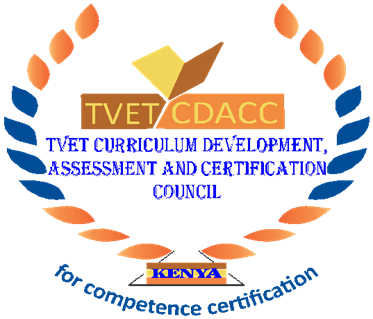 TVET CURRICULUM DEVELOPMENT, ASSESSMENT AND CERTIFICATION COUNCIL (TVET CDACC)STAKEHOLDERS COMMENTS TEMPLATE 2023RPL ASSESSMENT AND CERTFICATION GUIDELINESNOTE: Attach additional comments if it can’t fit on columns provided but keep to the template format No.Page/ Paragraph/ Figure/TableType of comment (General/Technical /Editorial)Comments Proposed ChangeObservations of The TVET CDACC Secretariat